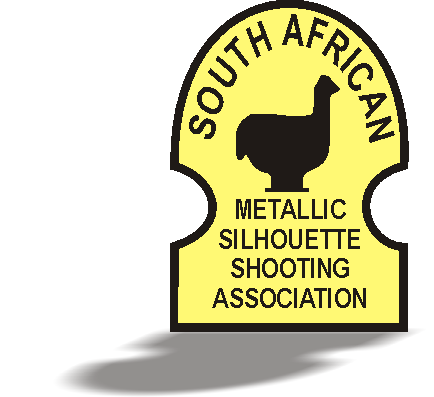 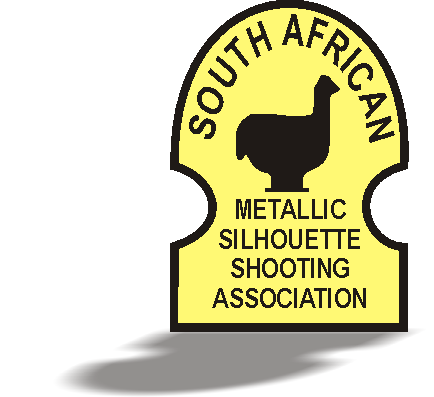 					 	(+27) 73 304 7510    Fax:   (+27) 86 670 5337	e-mail:  secretary@samssa.org.za				PO Box 31165, Fichardtpark, 9317, South AfricaInvitationto the 12th IMSSU World ChampionshipSAMSSA is delighted to invite all of the IMSSU member countries to compete in the 12th IMSSU World Championship 2016.The competition will be held on the Bloemfontein Metallic Silhouette Shooting range from 2 – 16 July 2016.SAMSSA will be hosting the following 16 IMSSU events:Big Bore Handgun: Production, Revolver, Standing and UnlimitedSmall Bore Handgun: Production, Revolver, Standing and UnlimitedField Pistol: Production and Production Any SightsBig Bore Rifle: Hunting and SilhouetteSmall Bore Rifle: Light and SilhouetteProduction Air Pistol StandingProduction Air Rifle StandingSAMSSA will be hosting the following non-IMSSU events:Small Bore Rifle Light Open SightsSmall Bore Rifle Silhouette Open SightsVarmint Handgun Any SightsSAMSSA will be hosting an U21 competition for:Small Bore Handgun: Production, Revolver, Standing and UnlimitedSmall Bore Rifle: Light and Silhouette